E-mail: hrcpresidency@ohchr.orgTel: +41 (0) 22 917 27 94+41 (0) 22 917 17 32Fax: +41 (0) 22 917 04 90HUMAN RIGHTS COUNCIL 24 September 2014Excellencies,Following my letter sent to all Permanent Missions on 8 September 2014, I have the honour to submit for your attention the list of candidates proposed for the 7 vacancies of special procedures mandate-holders to be appointed during the twenty-seventh session of the Human Rights Council. As I indicated in my previous letter, on 19 September 2014, I conducted broad consultations with all concerned parties, in particular with regional and political group coordinators based on the recommendations of the Consultative Group to ensure the endorsement of my proposed candidates in accordance with paragraphs 52 and 53 of the annex to Council resolution 5/1. I received a large number of comments, and I am satisfied to note a large support to it. In relation to the mandate of the Independent Expert on the enhancement of capacity – building and technical cooperation with Côte d’Ivoire in the field of human rights, based on the recommendations by the Consultative Group, I decided following consultations to appoint Mr Mohammed AYAT from Morocco for that position. Regarding the mandate of the Independent Expert on the situation of human rights in the Sudan, based on the recommendations by the Consultative group, I decided following consultations to appoint Mr Edward THOMAS from Ireland for that position. Concerning the mandate of the Special Rapporteur on the human right to safe drinking water and sanitation, based on the recommendations by the Consultative group, I decided following consultations to appoint Mr Léo HELLER from Brazil for that position. With regard to the mandate of the Special Rapporteur on the rights of persons with disabilities based on the recommendations by the Consultative group, I decided following consultations to appoint Ms. Catalina DEVANDAS AGUILAR from Costa Rica for that position. As for the member of the Working Group of Experts on People of African Descent from Asia-Pacific States, based on the recommendations by the Consultative group, I decided following consultations Mr Ricardo III SUNGA from Philippines for that position. With respect to the member of the Working Group of Experts on People of African Descent from Eastern European States, based on the recommendations by the Consultative group, I decided following consultations Ms. Michal BALCERZAK from Poland for that position, who has extensive experience in this field and personal commitment to empowering persons of African descent in Eastern Europe. Finally, with regard to the member of the Working Group on Enforced or Involuntary Disappearances from Western European and other States, based on the recommendations by the Consultative group, I decided following consultations Mr Bernard DUHAIME from Canada for that position.I would like to express my sincere appreciation to the members of the Consultative Group for their work.The appointment will be completed at the end of the session as scheduled in the programme of work. Please accept, Excellency, the assurances of my highest consideration.Baudelaire NDONG ELLAPresident of the Human Rights CouncilTo all Permanent Representatives to the United Nations Office at GenevaList of special procedures mandate-holders to be appointed at the 27th session of the Human Rights CouncilIndependent Expert on the enhancement of capacity – building and technical cooperation with Côte d’Ivoire in the field of human rights Mr Mohammed AYAT  Independent Expert on the situation of human rights in the Sudan Mr Edward THOMASSpecial Rapporteur on the human right to safe drinking water and sanitation Mr Léo HELLERSpecial Rapporteur on the rights of persons with disabilities Ms. Catalina DEVANDAS AGUILARWorking Group of Experts on People of African Descent, member from Asia-Pacific States Mr Ricardo III SUNGAWorking Group of Experts on People of African Descent, member from Eastern European States Mr Michal BALCERZAKWorking Group on Enforced or Involuntary Disappearances, member from Western European and other States, Mr Bernard DUHAIME---
BUREAU DU PRESIDENTCONSEIL DES DROITS DE L’HOMME
OFFICE OF THE PRESIDENT
HUMAN RIGHTS COUNCIL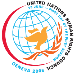 